Fachwortschatz Wirtschaftsdeutsch	Name:______________________________Thema: Bäcker/in – Konditor/in  II	Bitte kreuzen Sie die richtige Lösung an. (Es ist jeweils nur eine Lösung richtig.) Photos: pixabayPunkte:___/ 10Thema: Bäcker/in – Konditor/in II	Lösung1 bdas Baguette, -s„Stange“ und  „Langbrot“  sind erfundene Begriffe., die (der)  Salami, -(s), eine Wurst aus Schweinefleisch2 ddie Brezel, -nder Kaiserschmarrn, - : Zubereitung aus einem Palatschinkenteigder Strudel, -: eine Mehlspeise aus einer gefüllten und gebackenen oder gekochten Teigrolle3 adas Brötchen, -der Stuten, -: ein kastenförmiges Gebäck aus Hefeteigdas Mürbchen,- :  ein Brötchen aus Mürbeteigdas Teilchen, -:  Sammelbezeichnung für süße kleine Standardbackwerke4 cdie Pizza, Pizzas/Pizzen :das Plätzchen, -: süßes Kleingebäck mit flacher Form, beliebtes Weihnachtsgebäckder Fladen, -: ein einfaches Brot, das im Wesentlichen aus zerstoßenem oder gemahlenem Getreide und Wasser bestehtdie Crêpe, -s: ein kleiner, dünner Pfannkuchen5 ader Hefezopf,  zöpfe: besonders geformter Kuchen aus Hefeteig mit zusätzlich Ei und Butter bzw. anderen Fetten. In Bayern und Österreich wird er teilweise auch als Striezel bezeichnet.die Lasagne, -n:  einitalienisches Gericht aus plattenförmigen Nudelndas Hörnchen, -: ein wie ein Horn gebogenes Gebäckstück aus Blätter- oder Hefeteigdie Bruschetta, -s : ein mit Knoblauch eingeriebenes und mit Olivenöl beträufeltes Brot 6 dder Soda-Cracker, -: ein dünner, meist quadratischer Cracker, der aus Weißmehl, Hefe und Backpulver bestehder Zwieback, Zwiebäcke: ein brotähnliches Feingebäck, das zur Haltbarmachung in Scheiben geschnitten und geröstet wird, bis es trocken und mürbe istder Keks, -e: ein trockenes, haltbares Kleingebäck, beliebt als Reiseproviantdas Knäckebrot, -e: ein flaches, meist aus Vollkorngetreide hergestelltes, getrocknetes Brot, Herkunftsland ist Schweden7 cdas Kommissbrot, -e: ein einfaches, haltbares Brot aus Roggen und Weizen mit Sauerteig und Hefe, früher zur Versorgung von Soldatendas Röggelchen, - : ein Brötchen aus Roggenmehlder Pumpernickel, - : besteht  aus mindestens 90 % Roggenbackschrot und/oder Roggenvollkornschrot. Backzeit: mindestens 16 Stunden.die Matze, -n: von den Juden während der Passahzeit gegessenes ungesäuertes Fladenbrot8 ader Stuten, -: Gebäcke aus mittelschwerem Hefefeinteig meist in Kastenformder Guglhupf,  -e: Kuchen aus Hefeteig, oft mit Rosinen.der Kuchen, -: Gebäck aus Mehl, Fett, Zucker, Eiern und anderen Zutatender Kaiserschmarrn,-: mit Zucker bestreute, mit zwei Gabeln in kleine Stücke gerissene Eierkuchen [mit Rosinen]Thema: Handwerk / Bäcker – Konditor 2	Lösung9 adas Toastbrot, -edas Sandwich, -(e)s: zwei oder mehr dünne Brotscheiben, zwischen denen sich ein beliebiger würziger Belag befindetdie Waffel, -n: ein aus Mehl und Wasser bestehendes, flaches Feingebäck, das zwischen zwei heißen Eisen (Waffeleisen) gebacken wird.die Ciabatta, Ciabatte: eine Brotsorte italienischer Herkunft aus Weizenmehl, Salz, Hefe, Wasser und Olivenöl10 bdie Baklava, -s: ein in Honig- oder Zuckersirup eingelegtes Gebäck aus Blätter- oder Filoteig, gefüllt mit gehackten Walnüssen, Mandeln oder Pistaziendas Croissant, -s: ein französisches Gebäck aus leicht gesüßtem, eihaltigen Plunderteig. die Apfeltasche, n: ein mit Äpfeln gefülltes Gebäck aus Mürbeteig (in Form einer kleinen Tasche)die Schnecke, -n: ein Gebäck mit süßen Füllungen, das schneckenförmig gewickelt ist1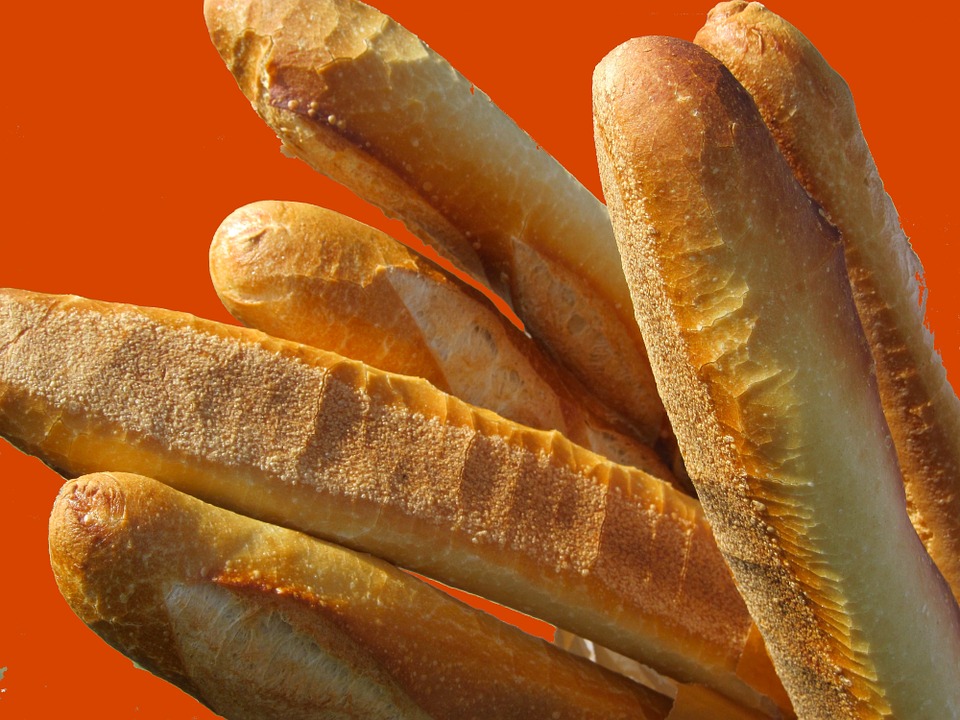 Welches Gebäck ist hier abgebildet?a) die Stange	b) das Baguette	c) das Langbrot	d) die Salami 		2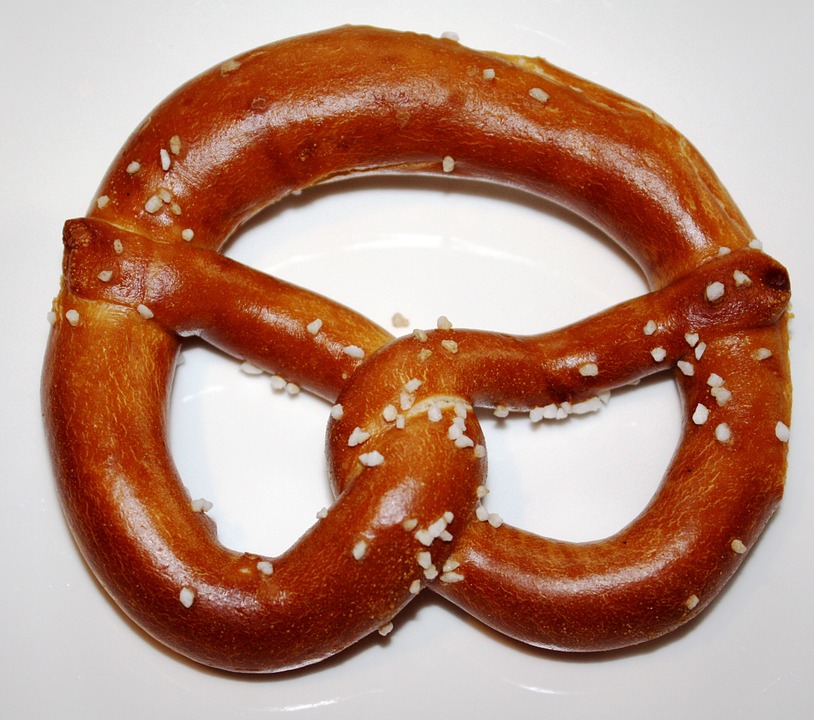 Welches Gebäck ist hier abgebildet?a) der Kaiserschmarrn	b) der Strudel	c) die Laugenstange	d) die Brezel		3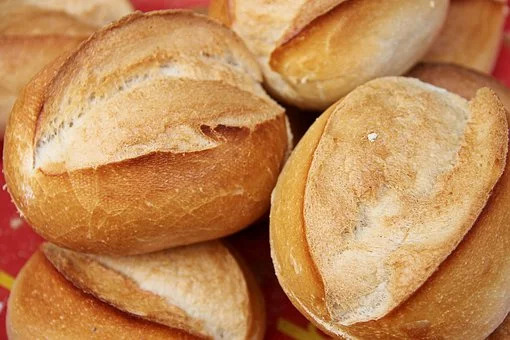 Welches Gebäck ist hier abgebildet?a) das Brötchen	b) der Stuten	c) das Mürbchen	d) das Teilchen		4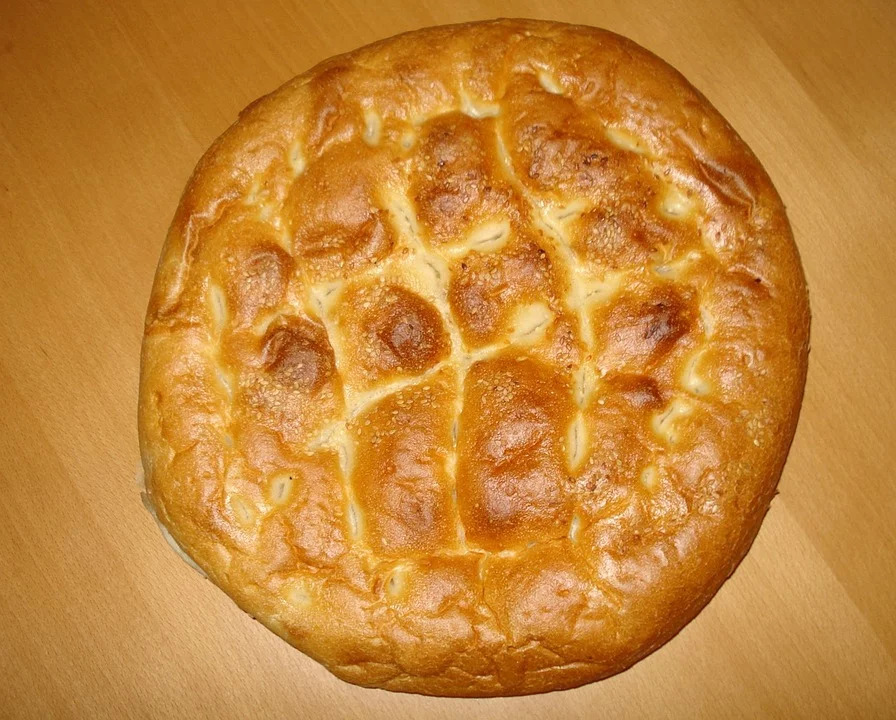 Welches Gebäck ist hier abgebildet?a) die Pizza	b) das Plätzchen	c) der Fladen	d) die Crêpe		5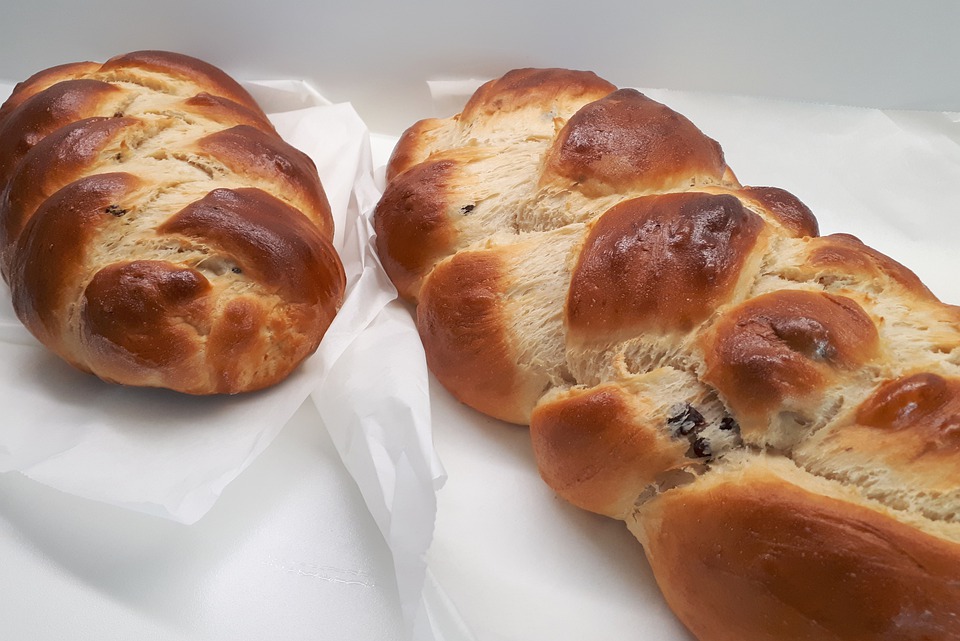 Welches Gebäck ist hier abgebildet?a) der Hefezopf	b) die Lasagne	c) das Hörnchen	d) die Bruschetta		6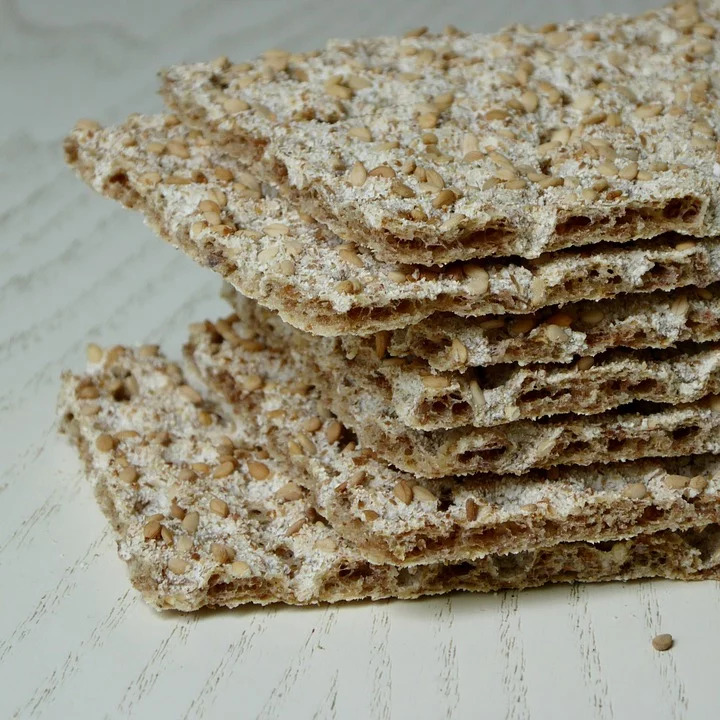 Welches Gebäck ist hier abgebildet?a) der Soda-Cracker	b) der Zwieback	c) der Keks	d) das Knäckebrot		7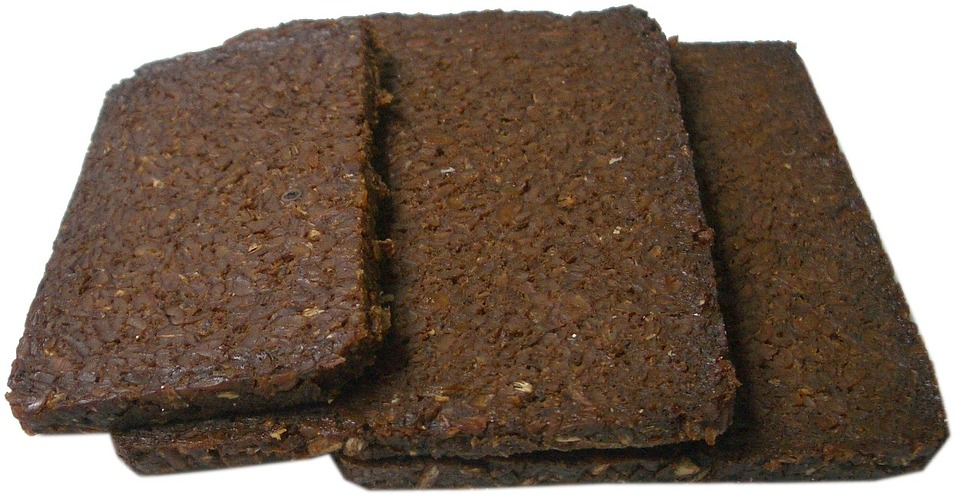 Welches Gebäck ist hier abgebildet?a) das Kommissbrot	b) das Röggelchen	c) der Pumpernickel	d) die Matze		8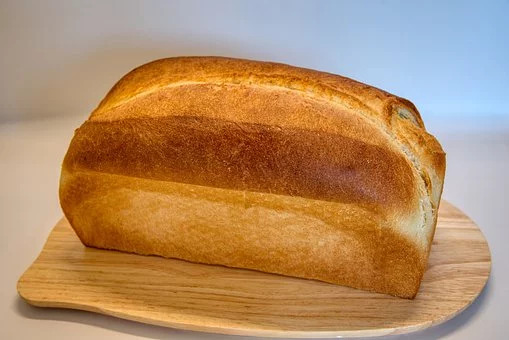 Welches Gebäck ist hier abgebildet?a) der Stuten	b) der Guglhupf	c) der Kuchen	d) der Kaiserschmarrn		9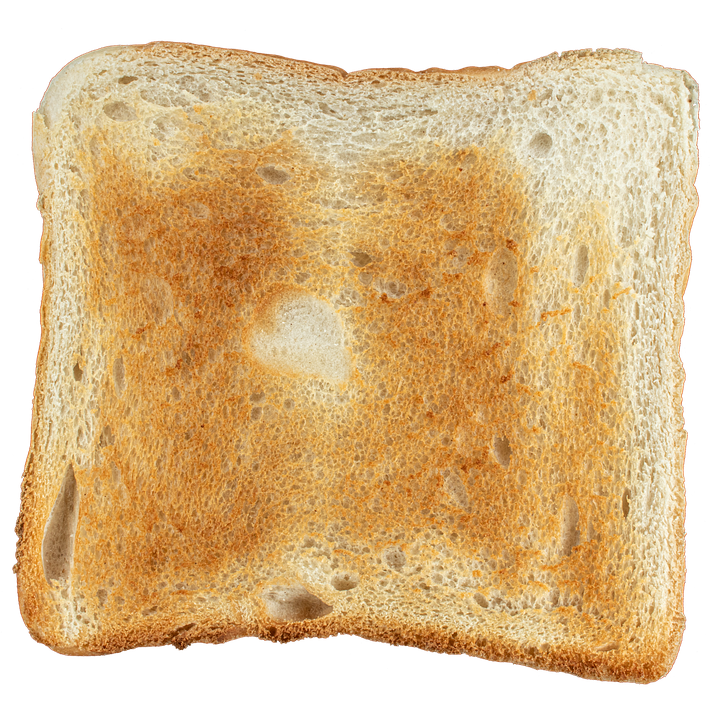 Welches Gebäck ist hier abgebildet?a) das Toastbrot	b) das Sandwich	c) die Waffel	d) die Ciabatta		10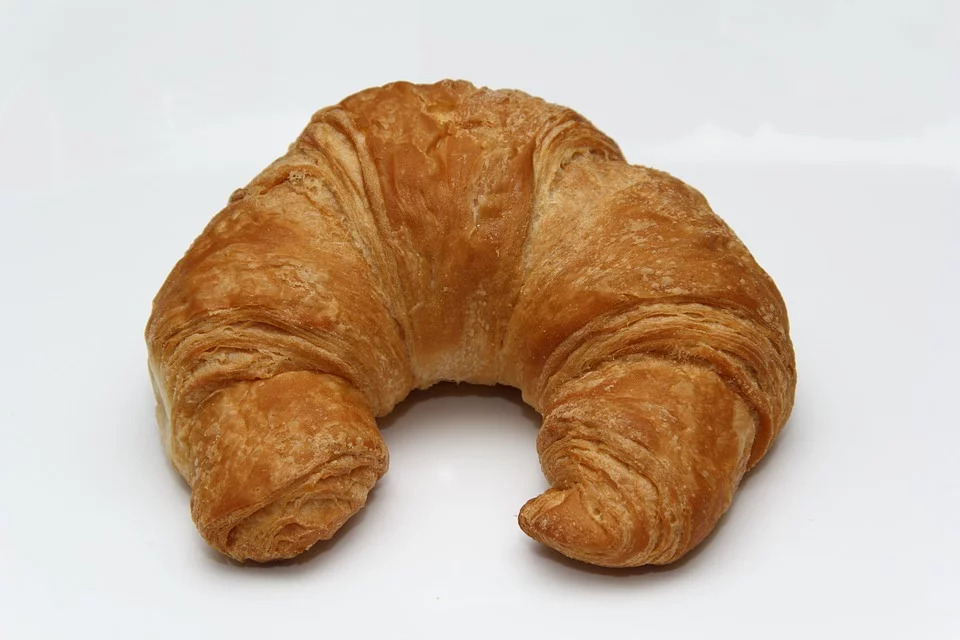 Welches Gebäck ist hier abgebildet?a) die Baklava	b) das Croissant	c) die Apfeltasche	d) die Schnecke		